新港國中特定回收物處理配合事項全校師生好：    轉換學期之際，接下來各位老師要搬遷座位、學生要更換教室，各位勢必有許多回收物需要回收，因此在某些特定回收物上請全校老師與學生協助配合正確回收，讓回收室順利作業，謝謝各位的配合！光碟：只回收裸光碟不收光碟盒子、套子，請丟垃圾桶紙類：不收散落紙類、散落書本書本不裝箱，請以一捆為單位，務必用塑膠繩綁好綁緊，請參考下圖(塑膠繩可至衛生組領取)紙製品要裝箱，請以「滿箱」為單位，上下皆確實封箱，請參考下圖電子發票使用的感熱紙屬於垃圾，不屬於紙類玻璃：只收玻璃「瓶」(透明、綠色、棕色的那種)玻璃碎片、瓷器、強化玻璃、鏡子、魚缸不屬於玻璃類，請以不刺傷清潔人員為原則用報紙包好包滿，丟進垃圾桶燈管：燈管屬於照明燈管類，回收前請包裝妥當，防止破損。不屬於玻璃類鐵罐：氣體鋼瓶、瓦斯罐、滅火器屬於垃圾，不屬於鐵罐電風扇：若是學校配給各班的電風扇，請主動交給工友處理(貼便條紙寫上班級)若是各班自行添購的電風扇請自行修理，延續物命修理後不能用的電風扇，請另外主動聯絡衛生組個別處理，不要自行放置回收室、不要自行丟進垃圾子車、不要自行放在大型廢棄物區保麗龍：保麗龍杯請按平常方式回收大型保麗龍箱或包裝用保麗龍請整理好後，自行丟進垃圾子車，不要自行丟在大型廢棄物區各式球類：各式球類屬於垃圾，不屬於回收物資訊物品：請主動聯絡衛生組個別處理，不要自行放置回收室、不要自行丟進垃圾子車、不要自行放在大型廢棄物區#放錯是垃圾，放對是資源#你的小小用心，成就大大美好書本不裝箱，請以一捆為單位，務必用塑膠繩綁好綁緊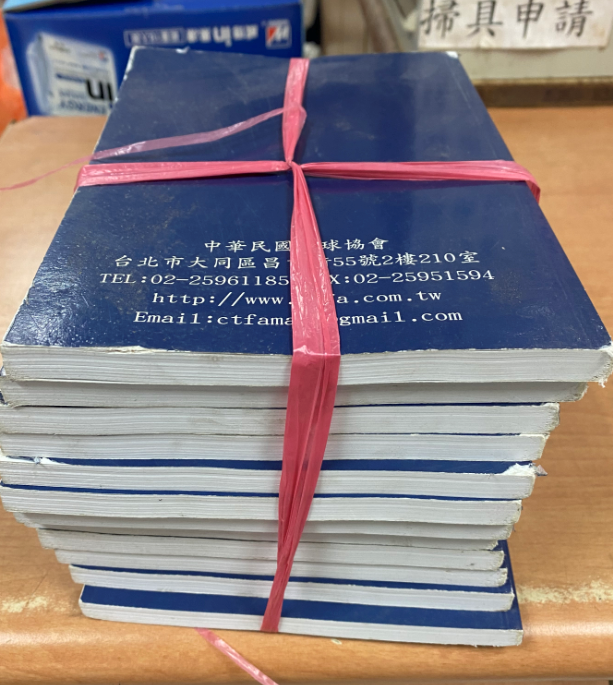 紙製品要裝箱，請以「滿箱」為單位，上下皆確實封箱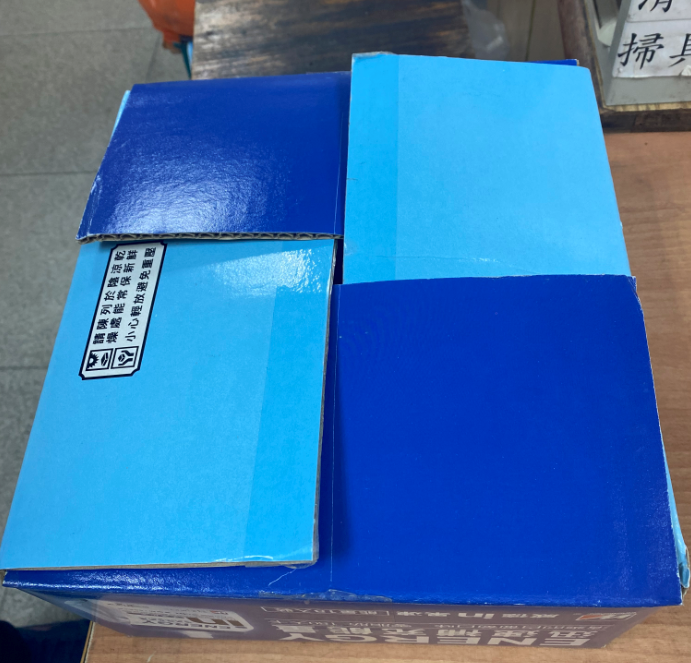 